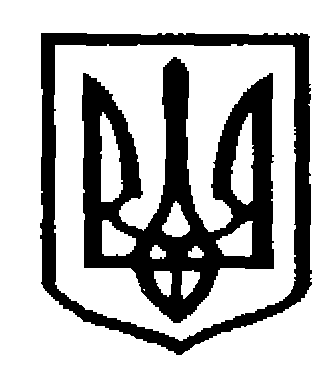 У К Р А Ї Н АЧернівецька міська радаУправлiння  освітивул. Героїв Майдану, 176, м. Чернівці, 58029 тел./факс (0372) 53-30-87  E-mail: osvitacv@gmail.com  Код ЄДРПОУ №02147345Про віртуальну консультативнустудію «Як пережити скрутні часи:практичні поради і настанови»Інформуємо про те, що кафедра педагогіки, психології та теорії управління освітою Інституту післядипломної педагогічної освіти Чернівецької області 15 квітня о 16.30 проводитиме віртуальну консультативну студію «Як пережити скрутні часи: практичні поради і настанови» (модератор - Унгурян І.К.).Провідною спікеркою віртуальної консультативної студії є Сінді Пелен, доктор філософії з питань освіти та супервізії для консультантів (університет Ріджент, США), сертифікований консультант. До участі запрошуємо адміністративний та педагогічний персонал закладів загальної середньої освіти. Покликання для приєднання до відеоконференції з допомогою ресурсу Zoom - https://cutt.ly/BFmVFD9 (ідентифікатор конференції:  938 2162 2134, код доступу: Spring).Начальник відділузагальної  середньої освіти                                     Олена КУЗЬМІНА13.04.2022 № 01-31/767 Керівникам закладів загальної середньої освіти